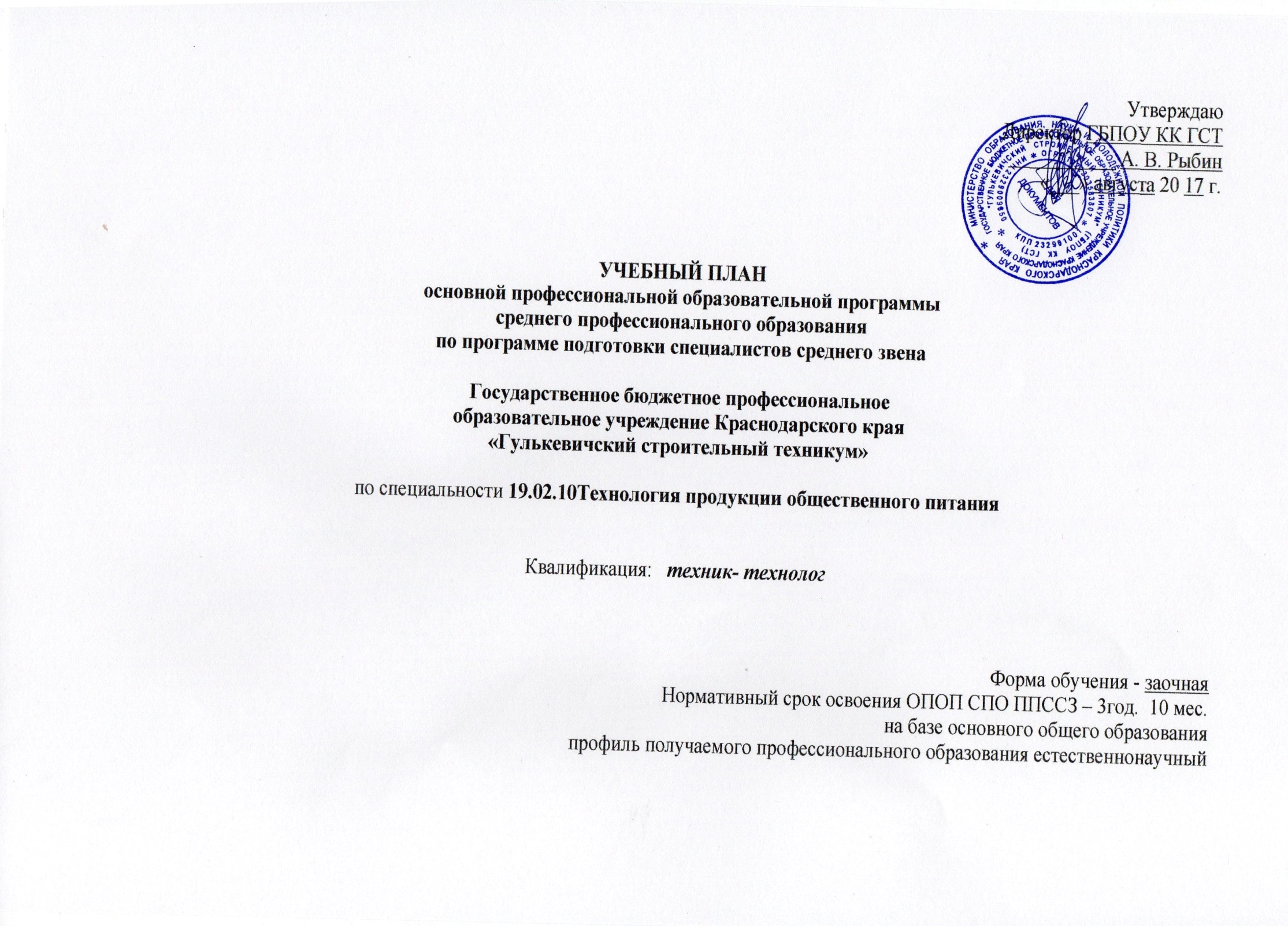 План учебного процесса по специальности 19.02.10 Технология продукции общественного питания  на 2017 - 2021 учебный год (заочно)План учебного процесса по специальности 19.02.10 Технология продукции общественного питания  на 2017 - 2021 учебный год (заочно)План учебного процесса по специальности 19.02.10 Технология продукции общественного питания  на 2017 - 2021 учебный год (заочно)План учебного процесса по специальности 19.02.10 Технология продукции общественного питания  на 2017 - 2021 учебный год (заочно)План учебного процесса по специальности 19.02.10 Технология продукции общественного питания  на 2017 - 2021 учебный год (заочно)План учебного процесса по специальности 19.02.10 Технология продукции общественного питания  на 2017 - 2021 учебный год (заочно)План учебного процесса по специальности 19.02.10 Технология продукции общественного питания  на 2017 - 2021 учебный год (заочно)План учебного процесса по специальности 19.02.10 Технология продукции общественного питания  на 2017 - 2021 учебный год (заочно)План учебного процесса по специальности 19.02.10 Технология продукции общественного питания  на 2017 - 2021 учебный год (заочно)План учебного процесса по специальности 19.02.10 Технология продукции общественного питания  на 2017 - 2021 учебный год (заочно)План учебного процесса по специальности 19.02.10 Технология продукции общественного питания  на 2017 - 2021 учебный год (заочно)План учебного процесса по специальности 19.02.10 Технология продукции общественного питания  на 2017 - 2021 учебный год (заочно)План учебного процесса по специальности 19.02.10 Технология продукции общественного питания  на 2017 - 2021 учебный год (заочно)План учебного процесса по специальности 19.02.10 Технология продукции общественного питания  на 2017 - 2021 учебный год (заочно)План учебного процесса по специальности 19.02.10 Технология продукции общественного питания  на 2017 - 2021 учебный год (заочно)План учебного процесса по специальности 19.02.10 Технология продукции общественного питания  на 2017 - 2021 учебный год (заочно)План учебного процесса по специальности 19.02.10 Технология продукции общественного питания  на 2017 - 2021 учебный год (заочно)План учебного процесса по специальности 19.02.10 Технология продукции общественного питания  на 2017 - 2021 учебный год (заочно)План учебного процесса по специальности 19.02.10 Технология продукции общественного питания  на 2017 - 2021 учебный год (заочно)План учебного процесса по специальности 19.02.10 Технология продукции общественного питания  на 2017 - 2021 учебный год (заочно)План учебного процесса по специальности 19.02.10 Технология продукции общественного питания  на 2017 - 2021 учебный год (заочно)План учебного процесса по специальности 19.02.10 Технология продукции общественного питания  на 2017 - 2021 учебный год (заочно)План учебного процесса по специальности 19.02.10 Технология продукции общественного питания  на 2017 - 2021 учебный год (заочно)План учебного процесса по специальности 19.02.10 Технология продукции общественного питания  на 2017 - 2021 учебный год (заочно)План учебного процесса по специальности 19.02.10 Технология продукции общественного питания  на 2017 - 2021 учебный год (заочно)План учебного процесса по специальности 19.02.10 Технология продукции общественного питания  на 2017 - 2021 учебный год (заочно)План учебного процесса по специальности 19.02.10 Технология продукции общественного питания  на 2017 - 2021 учебный год (заочно)План учебного процесса по специальности 19.02.10 Технология продукции общественного питания  на 2017 - 2021 учебный год (заочно)План учебного процесса по специальности 19.02.10 Технология продукции общественного питания  на 2017 - 2021 учебный год (заочно)План учебного процесса по специальности 19.02.10 Технология продукции общественного питания  на 2017 - 2021 учебный год (заочно)План учебного процесса по специальности 19.02.10 Технология продукции общественного питания  на 2017 - 2021 учебный год (заочно)План учебного процесса по специальности 19.02.10 Технология продукции общественного питания  на 2017 - 2021 учебный год (заочно)План учебного процесса по специальности 19.02.10 Технология продукции общественного питания  на 2017 - 2021 учебный год (заочно)План учебного процесса по специальности 19.02.10 Технология продукции общественного питания  на 2017 - 2021 учебный год (заочно)План учебного процесса по специальности 19.02.10 Технология продукции общественного питания  на 2017 - 2021 учебный год (заочно)План учебного процесса по специальности 19.02.10 Технология продукции общественного питания  на 2017 - 2021 учебный год (заочно)ИндексНаименование циклов, дисциплин, профессиональных модулей, МДК, практикФормы промежуточной аттестацииКоличество домашних контрольных работУчебная нагрузка обучающихся (час.)Учебная нагрузка обучающихся (час.)Учебная нагрузка обучающихся (час.)Учебная нагрузка обучающихся (час.)Учебная нагрузка обучающихся (час.)Учебная нагрузка обучающихся (час.)Распределение обязательной нагрузки по курсам и семестрам (час. в семестр)Распределение обязательной нагрузки по курсам и семестрам (час. в семестр)Распределение обязательной нагрузки по курсам и семестрам (час. в семестр)Распределение обязательной нагрузки по курсам и семестрам (час. в семестр)Распределение обязательной нагрузки по курсам и семестрам (час. в семестр)Распределение обязательной нагрузки по курсам и семестрам (час. в семестр)Распределение обязательной нагрузки по курсам и семестрам (час. в семестр)Распределение обязательной нагрузки по курсам и семестрам (час. в семестр)ИндексНаименование циклов, дисциплин, профессиональных модулей, МДК, практикФормы промежуточной аттестацииКоличество домашних контрольных работмаксимальнаяСамостоятельная учебнпя  работыОбязательная аудиторнаяОбязательная аудиторнаяОбязательная аудиторнаяОбязательная аудиторнаяI курсI курсII курсII курсIII курсIII курсIV курсIV курсИндексНаименование циклов, дисциплин, профессиональных модулей, МДК, практикФормы промежуточной аттестацииКоличество домашних контрольных работмаксимальнаяСамостоятельная учебнпя  работыВсего занятийв т.ч.в т.ч.в т.ч.I курсI курсII курсII курсIII курсIII курсIV курсIV курсИндексНаименование циклов, дисциплин, профессиональных модулей, МДК, практикФормы промежуточной аттестацииКоличество домашних контрольных работмаксимальнаяСамостоятельная учебнпя  работыВсего занятийЛекциилаб. и прак. занятий, вкл. семинарыкурсовых работ(проектов)1сем 17нед2сем 23нед3сем 16нед4сем 16нед5сем. 10нед6сем 19нед7сем 11нед8сем 8нед12345678910111213141516ОГСЭ.00Общий гуманитарный и социально - экономический цикл0з/6дз/0э822 (630+192)744 (580+164)78 (50+28)38400020818124418ОГСЭ.01Основы философии -,-,ДЗ,-,-,-,-,-7264862000008000ОГСЭ.02История -,-,-,ДЗ,-,-,-,-7264862000080000ОГСЭ.03Иностранный язык -,-,-,-,-,-,ДЗ,-716213824024000444444ОГСЭ.04Физическая культура -,-,ДЗ,-,-,-,-,-3243141064000460000ОГСЭ. 05Русский язык и культура речи -,-,-,-,-,-,-,-8476862080000000ОГСЭ. 06Основы бюджетной грамотности ДЗ,-,-,-,-,-,-,-15448642060000000ОГСЭ. 07Основы предпринимательской деятельности -,-,-,ДЗ,-,-,-,-25440141040000000014ЕН.00Математический и общий естественнонаучный цикл0з/2дз/1э312270442420000000000ЕН.01Математика -,ДЗ,-,-,-,-,-,-2604416880016000000ЕН.02Экологические основы природопользования -,ДЗ,-,-,-,-,-,-5448862008000000ЕН.03.Химия -,Э,-,-,-,-,-,-21981782010100200000000П.00Профессиональный цикл0з/19дз/11э/7Э(к)4248 (3144+1104)1080  (712+368)3168 (2016+736)11449566000000000ОП.00Общепрофессиональные дисциплины0з/6дз/4э828 (624+204)276  (208+68)552 (416+136)11846000108018160ОП.01Микробиология, санитария и гигиена в пищевом производстве ДЗ,-,-,-,-,-,-,-184(63+21)74 (10820100000000ОП.02Физиология питания Э,-,-,-,-,-,-,-17264862080000000ОП.03Организация хранения и контроль запасов и сырья -,-,-,Э,-,-,-,-4108(63+45)9810640001000000ОП.04Информационные технологии в профессиональной деятельности -,-,ДЗ,-,-,-,-,-38274826000000800ОП.05Метрология и стандартизация -,-,-,Э,-,-,-,-7264862000000080ОП.06Правовые основы профессиональной деятельности. -,-,-,ДЗ,-,-,-,-47264862000000080ОП.07Основы экономики, менеджмента и маркетинга -,-,Э,-,-,-,-,-3120(63+57)40(21+19)80   (42+38)60200000001000ОП.08Охрана труда -,-,-,ДЗ,-,-,-,-45446862000080000ОП.09Безопасность жизнедеятельности -,ДЗ,-,-,-,-,-,-110288141040140000000ОП.10Введение в специальность -,ДЗ,-,-,-,-,-,-1544410820100000000ПМ.00Профессиональные модули0з/14дз/7э/7Э(к)3420 (2520+900)804  (504+300)2616 (2016+600)8047446000000000ПМ.01Организация процесса приготовления и приготовления полуфабрикатов для сложной кулинарной продукции Э(к)432  (357+75)108  (83+25)324  (274+50)108108000000000МДК.01.01.Технология приготовления полуфабрикатов для сложной кулинарной продукции  -,-,Э,-,-,-,-,-2324  (249+75)2646028320060000000УП.01Учебная практика ДЗ,-,-,-,-,-,-,-36036000036000000ПП.01Производственная практика ДЗ,-,-,-,-,-,-,-72072000072000000ПМ.02Организация процесса приготовления и приготовления сложной холодной кулинарной продукции Э(к)504  (393+111)120  (83+37)384  (310+74)120120000000000МДК.02.01Технология приготовления сложной холодной кулинарной продукции  -,-,-,-,-,-,Э,-7360 (249+111)2985226260005200000УП.02Учебная практика -,-,-,-,-,-,ДЗ,-36036000003600000ПП.02Производственная практика -,-,-,-,-,-,ДЗ,-10801080000010800000ПМ.03Организация процесса приготовления и приготовления сложной горячей кулинарной продукции Э(к)630  (430+200)150  (83+67)480  (347+133)1501302000000000МДК.03.01Технология приготовления сложной горячей кулинарной продукции  -,-,-,-,-,-,-,Э6449  (250+199)33911050602000105446000УП.03Учебная практика -,-,-,-,-,-,-,ДЗ72072000000072000ПП.03Производственная практика -,-,-,-,-,-,-,ДЗ1080108000000010800ПМ.04Организация процесса приготовления и  приготовления сложных хлебобулочных мучных кондитерских изделий Э(к)639 (431+208)153  (84+69)486  (347+139)1531332000000000МДК.04.01.Технология приготовления сложных хлебобулочных мучных кондитерских изделий  -,-,-,-,-,-,-,Э5459  (251+208)35910036442000002258200УП.04Учебная практика -,-,-,-,-,-,-,ДЗ72072000000000720ПП.04Производственная практика -,-,-,-,-,-,-,ДЗ10801080000000001080ПМ.05Организация процесса приготовления и  приготовление сложных холодных и горячих десертов Э(к)393952989595000000000МДК.05.01.Технология приготовления сложных холодных и горячих десертов  -,-,-,-,-,Э,-,-6285235502030000000000УП.05Учебная практика -,-,-,-,-,ДЗ,-,-3603600000000000ПП.05Производственная практика -,-,-,-,-,ДЗ,-,-7207200000000000ПМ.06Организация работы структурного подразделенияЭ(к)3007622476562000000000МДК.06.01.Управление структурным подразделением организации  -,-,Э,-,-,-,-,-2281884010102000000000УП.06Учебная практика -,-,ДЗ,-,-,-,-,-3603600000000000ПП.06Производственная практика -,-,ДЗ,-,-,-,-,-3603600000000000ПМ.07Выполнение работ по  профессии "Повар"Э(к)522284420  (216+204)102102000000000МДК.07.01.Технология обработкт сырья и приготовления простых блюд -,-,-,-,Э,-,-,-530628422184000000000УП.07Учебная практика -,-,-,-,ДЗ,-,-,-7207200000000000ПП.07Производственная практика -,-,-,-,ДЗ,-,-,-144014400000000000ВсегоВсего0з/37дз/14э/7Э(к)748821605328244518156000000000ПДППреддипломная практика4ГИАГосударственная итоговая аттестация6    Консультации из расчета 4 часа на одного обучающегося на каждый учебный год.                                   Государственная (итоговая) аттестация                                                                                                     1. Программа базовой подготовки                                                                                                                         1.1 Дипломный проект                                                                                                                          Выполнение дипломного проекта  4нед                                                                                                                                            1.2. Защита дипломного проекта  2 нед                      Консультации из расчета 4 часа на одного обучающегося на каждый учебный год.                                   Государственная (итоговая) аттестация                                                                                                     1. Программа базовой подготовки                                                                                                                         1.1 Дипломный проект                                                                                                                          Выполнение дипломного проекта  4нед                                                                                                                                            1.2. Защита дипломного проекта  2 нед                      Консультации из расчета 4 часа на одного обучающегося на каждый учебный год.                                   Государственная (итоговая) аттестация                                                                                                     1. Программа базовой подготовки                                                                                                                         1.1 Дипломный проект                                                                                                                          Выполнение дипломного проекта  4нед                                                                                                                                            1.2. Защита дипломного проекта  2 нед                      Консультации из расчета 4 часа на одного обучающегося на каждый учебный год.                                   Государственная (итоговая) аттестация                                                                                                     1. Программа базовой подготовки                                                                                                                         1.1 Дипломный проект                                                                                                                          Выполнение дипломного проекта  4нед                                                                                                                                            1.2. Защита дипломного проекта  2 нед                      Консультации из расчета 4 часа на одного обучающегося на каждый учебный год.                                   Государственная (итоговая) аттестация                                                                                                     1. Программа базовой подготовки                                                                                                                         1.1 Дипломный проект                                                                                                                          Выполнение дипломного проекта  4нед                                                                                                                                            1.2. Защита дипломного проекта  2 нед                      Консультации из расчета 4 часа на одного обучающегося на каждый учебный год.                                   Государственная (итоговая) аттестация                                                                                                     1. Программа базовой подготовки                                                                                                                         1.1 Дипломный проект                                                                                                                          Выполнение дипломного проекта  4нед                                                                                                                                            1.2. Защита дипломного проекта  2 нед                  Всегодисциплин и МДКдисциплин и МДКдисциплин и МДК7684808080808080    Консультации из расчета 4 часа на одного обучающегося на каждый учебный год.                                   Государственная (итоговая) аттестация                                                                                                     1. Программа базовой подготовки                                                                                                                         1.1 Дипломный проект                                                                                                                          Выполнение дипломного проекта  4нед                                                                                                                                            1.2. Защита дипломного проекта  2 нед                      Консультации из расчета 4 часа на одного обучающегося на каждый учебный год.                                   Государственная (итоговая) аттестация                                                                                                     1. Программа базовой подготовки                                                                                                                         1.1 Дипломный проект                                                                                                                          Выполнение дипломного проекта  4нед                                                                                                                                            1.2. Защита дипломного проекта  2 нед                      Консультации из расчета 4 часа на одного обучающегося на каждый учебный год.                                   Государственная (итоговая) аттестация                                                                                                     1. Программа базовой подготовки                                                                                                                         1.1 Дипломный проект                                                                                                                          Выполнение дипломного проекта  4нед                                                                                                                                            1.2. Защита дипломного проекта  2 нед                      Консультации из расчета 4 часа на одного обучающегося на каждый учебный год.                                   Государственная (итоговая) аттестация                                                                                                     1. Программа базовой подготовки                                                                                                                         1.1 Дипломный проект                                                                                                                          Выполнение дипломного проекта  4нед                                                                                                                                            1.2. Защита дипломного проекта  2 нед                      Консультации из расчета 4 часа на одного обучающегося на каждый учебный год.                                   Государственная (итоговая) аттестация                                                                                                     1. Программа базовой подготовки                                                                                                                         1.1 Дипломный проект                                                                                                                          Выполнение дипломного проекта  4нед                                                                                                                                            1.2. Защита дипломного проекта  2 нед                      Консультации из расчета 4 часа на одного обучающегося на каждый учебный год.                                   Государственная (итоговая) аттестация                                                                                                     1. Программа базовой подготовки                                                                                                                         1.1 Дипломный проект                                                                                                                          Выполнение дипломного проекта  4нед                                                                                                                                            1.2. Защита дипломного проекта  2 нед                  Всегоучебной практикиучебной практикиучебной практики3636723610872    Консультации из расчета 4 часа на одного обучающегося на каждый учебный год.                                   Государственная (итоговая) аттестация                                                                                                     1. Программа базовой подготовки                                                                                                                         1.1 Дипломный проект                                                                                                                          Выполнение дипломного проекта  4нед                                                                                                                                            1.2. Защита дипломного проекта  2 нед                      Консультации из расчета 4 часа на одного обучающегося на каждый учебный год.                                   Государственная (итоговая) аттестация                                                                                                     1. Программа базовой подготовки                                                                                                                         1.1 Дипломный проект                                                                                                                          Выполнение дипломного проекта  4нед                                                                                                                                            1.2. Защита дипломного проекта  2 нед                      Консультации из расчета 4 часа на одного обучающегося на каждый учебный год.                                   Государственная (итоговая) аттестация                                                                                                     1. Программа базовой подготовки                                                                                                                         1.1 Дипломный проект                                                                                                                          Выполнение дипломного проекта  4нед                                                                                                                                            1.2. Защита дипломного проекта  2 нед                      Консультации из расчета 4 часа на одного обучающегося на каждый учебный год.                                   Государственная (итоговая) аттестация                                                                                                     1. Программа базовой подготовки                                                                                                                         1.1 Дипломный проект                                                                                                                          Выполнение дипломного проекта  4нед                                                                                                                                            1.2. Защита дипломного проекта  2 нед                      Консультации из расчета 4 часа на одного обучающегося на каждый учебный год.                                   Государственная (итоговая) аттестация                                                                                                     1. Программа базовой подготовки                                                                                                                         1.1 Дипломный проект                                                                                                                          Выполнение дипломного проекта  4нед                                                                                                                                            1.2. Защита дипломного проекта  2 нед                      Консультации из расчета 4 часа на одного обучающегося на каждый учебный год.                                   Государственная (итоговая) аттестация                                                                                                     1. Программа базовой подготовки                                                                                                                         1.1 Дипломный проект                                                                                                                          Выполнение дипломного проекта  4нед                                                                                                                                            1.2. Защита дипломного проекта  2 нед                  Всегопроизвод. практикпроизвод. практикпроизвод. практик723614472108216    Консультации из расчета 4 часа на одного обучающегося на каждый учебный год.                                   Государственная (итоговая) аттестация                                                                                                     1. Программа базовой подготовки                                                                                                                         1.1 Дипломный проект                                                                                                                          Выполнение дипломного проекта  4нед                                                                                                                                            1.2. Защита дипломного проекта  2 нед                      Консультации из расчета 4 часа на одного обучающегося на каждый учебный год.                                   Государственная (итоговая) аттестация                                                                                                     1. Программа базовой подготовки                                                                                                                         1.1 Дипломный проект                                                                                                                          Выполнение дипломного проекта  4нед                                                                                                                                            1.2. Защита дипломного проекта  2 нед                      Консультации из расчета 4 часа на одного обучающегося на каждый учебный год.                                   Государственная (итоговая) аттестация                                                                                                     1. Программа базовой подготовки                                                                                                                         1.1 Дипломный проект                                                                                                                          Выполнение дипломного проекта  4нед                                                                                                                                            1.2. Защита дипломного проекта  2 нед                      Консультации из расчета 4 часа на одного обучающегося на каждый учебный год.                                   Государственная (итоговая) аттестация                                                                                                     1. Программа базовой подготовки                                                                                                                         1.1 Дипломный проект                                                                                                                          Выполнение дипломного проекта  4нед                                                                                                                                            1.2. Защита дипломного проекта  2 нед                      Консультации из расчета 4 часа на одного обучающегося на каждый учебный год.                                   Государственная (итоговая) аттестация                                                                                                     1. Программа базовой подготовки                                                                                                                         1.1 Дипломный проект                                                                                                                          Выполнение дипломного проекта  4нед                                                                                                                                            1.2. Защита дипломного проекта  2 нед                      Консультации из расчета 4 часа на одного обучающегося на каждый учебный год.                                   Государственная (итоговая) аттестация                                                                                                     1. Программа базовой подготовки                                                                                                                         1.1 Дипломный проект                                                                                                                          Выполнение дипломного проекта  4нед                                                                                                                                            1.2. Защита дипломного проекта  2 нед                  Всегоэкзаменов (в т.ч.Э(к))экзаменов (в т.ч.Э(к))экзаменов (в т.ч.Э(к))11322224    Консультации из расчета 4 часа на одного обучающегося на каждый учебный год.                                   Государственная (итоговая) аттестация                                                                                                     1. Программа базовой подготовки                                                                                                                         1.1 Дипломный проект                                                                                                                          Выполнение дипломного проекта  4нед                                                                                                                                            1.2. Защита дипломного проекта  2 нед                      Консультации из расчета 4 часа на одного обучающегося на каждый учебный год.                                   Государственная (итоговая) аттестация                                                                                                     1. Программа базовой подготовки                                                                                                                         1.1 Дипломный проект                                                                                                                          Выполнение дипломного проекта  4нед                                                                                                                                            1.2. Защита дипломного проекта  2 нед                      Консультации из расчета 4 часа на одного обучающегося на каждый учебный год.                                   Государственная (итоговая) аттестация                                                                                                     1. Программа базовой подготовки                                                                                                                         1.1 Дипломный проект                                                                                                                          Выполнение дипломного проекта  4нед                                                                                                                                            1.2. Защита дипломного проекта  2 нед                      Консультации из расчета 4 часа на одного обучающегося на каждый учебный год.                                   Государственная (итоговая) аттестация                                                                                                     1. Программа базовой подготовки                                                                                                                         1.1 Дипломный проект                                                                                                                          Выполнение дипломного проекта  4нед                                                                                                                                            1.2. Защита дипломного проекта  2 нед                      Консультации из расчета 4 часа на одного обучающегося на каждый учебный год.                                   Государственная (итоговая) аттестация                                                                                                     1. Программа базовой подготовки                                                                                                                         1.1 Дипломный проект                                                                                                                          Выполнение дипломного проекта  4нед                                                                                                                                            1.2. Защита дипломного проекта  2 нед                      Консультации из расчета 4 часа на одного обучающегося на каждый учебный год.                                   Государственная (итоговая) аттестация                                                                                                     1. Программа базовой подготовки                                                                                                                         1.1 Дипломный проект                                                                                                                          Выполнение дипломного проекта  4нед                                                                                                                                            1.2. Защита дипломного проекта  2 нед                  Всегодифф.зачет.дифф.зачет.дифф.зачет.44522234    Консультации из расчета 4 часа на одного обучающегося на каждый учебный год.                                   Государственная (итоговая) аттестация                                                                                                     1. Программа базовой подготовки                                                                                                                         1.1 Дипломный проект                                                                                                                          Выполнение дипломного проекта  4нед                                                                                                                                            1.2. Защита дипломного проекта  2 нед                      Консультации из расчета 4 часа на одного обучающегося на каждый учебный год.                                   Государственная (итоговая) аттестация                                                                                                     1. Программа базовой подготовки                                                                                                                         1.1 Дипломный проект                                                                                                                          Выполнение дипломного проекта  4нед                                                                                                                                            1.2. Защита дипломного проекта  2 нед                      Консультации из расчета 4 часа на одного обучающегося на каждый учебный год.                                   Государственная (итоговая) аттестация                                                                                                     1. Программа базовой подготовки                                                                                                                         1.1 Дипломный проект                                                                                                                          Выполнение дипломного проекта  4нед                                                                                                                                            1.2. Защита дипломного проекта  2 нед                      Консультации из расчета 4 часа на одного обучающегося на каждый учебный год.                                   Государственная (итоговая) аттестация                                                                                                     1. Программа базовой подготовки                                                                                                                         1.1 Дипломный проект                                                                                                                          Выполнение дипломного проекта  4нед                                                                                                                                            1.2. Защита дипломного проекта  2 нед                      Консультации из расчета 4 часа на одного обучающегося на каждый учебный год.                                   Государственная (итоговая) аттестация                                                                                                     1. Программа базовой подготовки                                                                                                                         1.1 Дипломный проект                                                                                                                          Выполнение дипломного проекта  4нед                                                                                                                                            1.2. Защита дипломного проекта  2 нед                      Консультации из расчета 4 часа на одного обучающегося на каждый учебный год.                                   Государственная (итоговая) аттестация                                                                                                     1. Программа базовой подготовки                                                                                                                         1.1 Дипломный проект                                                                                                                          Выполнение дипломного проекта  4нед                                                                                                                                            1.2. Защита дипломного проекта  2 нед                  Всегозачетовзачетовзачетов